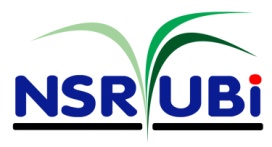 ใบสมัครเข้าร่วมโครงการกองทุนตั้งตัวได้ (ABI)ส่วนที่ 1 ข้อมูลส่วนบุคคล1.1 ชื่อ นาย/นาง/นางสาว....................................................นามสกุล.................................................................1.2 สัญชาติ...........................ศาสนา.............................เชื้อชาติ..................................................1.3 เกิดวันที่...............เดือน.................................ปี พ.ศ. เกิด..................................อายุ............................ปี  1.4 เลขที่บัตรประชาชน......................................................................................................1.5 ที่อยู่ปัจจุบัน(สำหรับจัดส่งเอกสารหรือข้อมูลข่าวสาร)     เลขที่............หมู่ที่..............ซอย.........................ถนน............................. ตำบล/แขวง.................................        อำเภอ/เขต.........................................จังหวัด................................... รหัสไปรษณีย์.....................................1.6 โทรศัพท์ที่ติดต่อสะดวก............................................โทรสาร.......................................................................     E-mail......................................................................................................1.7 การศึกษา (กรุณากรอกข้อมูลให้ครบถ้วน และตามความเป็นจริง)     สำหรับนิสิตนักศึกษาที่กำลังศึกษาอยู่           กำลังศึกษาอยู่ชั้นปี..........................สาขา..........................................คณะ.............................................สถาบัน.......................................................................      สำหรับศิษย์เก่า (จบไม่เกิน 5 ปี)ปีการศึกษาที่จบ......................................... วัน/เดือน/ปี ที่อนุมัติจบ.....................................................สาขา............................................................คณะ...................................................................................สถาบัน............................................................... 1.8 ปัจจุบันประกอบอาชีพ        เพิ่งสำเร็จการศึกษา ยังหางานทำไม่ได้        พนักงาน / ลูกจ้าง บริษัท...................................................ประเภทธุรกิจ...........................................        ข้าราชการ หรือพนักงานรัฐวิสาหกิจ หน่วยงาน..................................................................................        ประกอบธุรกิจส่วนตัว หรือเจ้าของกิจการ        อื่นๆ ระบุ...........................................................................1.9 ท่านมีประสบการณ์ในฐานะเจ้าของกิจการหรือเป็นทายาทธุรกิจหรือไม่         เป็นเจ้าของธุรกิจอยู่แล้ว ตั้งแต่ปี พ.ศ................................        เป็นทายาทเจ้าของธุรกิจ และเตรียมรับการสืบทอดธุรกิจ        ไม่เคยเป็นเจ้าของธุรกิจ และไม่ได้เป็นทายาทธุรกิจส่วนที่ 2 ข้อมูลธุรกิจที่จะดำเนินการ2.1 ประเภทธุรกิจ/ผลิตภัณฑ์ ที่ต้องการจะขอลงทุนจากกองทุน .....................................................................2.2 ความต้องการขอกู้เพื่อลงทุนในกิจการมีความประสงค์จะขอกู้เพื่อลงทุนในธุรกิจใหม่มีเงินทุนเริ่มต้นของตนเองจำนวน.................................................บาทจำนวนเงินที่ต้องการกู้จากกองทุนจำนวน .................................................บาทมีความประสงค์จะขอกู้เพื่อลงทุนเพิ่มในธุรกิจเดิม ดำเนินธุรกิจมาแล้ว......................ปีจำนวนเงินที่ต้องการกู้จากกองทุนจำนวน .................................................บาท2.3 ท่านได้จัดทำแผนธุรกิจสำหรับโครงการที่จะทำแล้วหรือไม่            มีแผนธุรกิจแล้ว และเคยนำไปเสนอแหล่งเงินทุนแล้ว            มีแผนธุรกิจแล้ว แต่ยังไม่เคยนำไปเสนอกับแหล่งทุน            กำลังจัดทำแผนธุรกิจ            ยังไม่ได้ดำเนินการใดๆ เกี่ยวกับแผนธุรกิจ ชื่อ..............................................ผู้ตรวจใบสมัคร                  ลงชื่อ..................................................ผู้สมัคร          (............../.................../......................)                             (............../.................../......................)ติดต่อสอบถามและส่งใบสมัครได้ที่ หน่วยบ่มเพาะวิสาหกิจมหาวิทยาลัยราชภัฏนครสวรรค์คุณอัปสรณ์ โฉมนาจ  08 8809 4758 , 0 5688 2359โทรสาร 0 5688 2360  E-mail : oapson4758@gmail.comเอกสารประกอบการสมัครสำเนาบัตรประชาชน พร้อมตัวจริง และสำเนาทะเบียนบ้าน สำเนาใบรับรองสำเร็จการศึกษา (กรณีศิษย์เก่า) พร้อมตัวจริงสำเนาบัตรประจำตัวนิสิต (กรณีเป็นนิสิตนักศึกษา) พร้อมตัวจริงรูปถ่ายหน้าตรงขนาด 1 นิ้ว จำนวน 1 รูปเอกสารการตรวจข้อมูลเครดิตบูโร (สามารถขอได้ที่ธนาคารกรุงไทย ทุกสาขา ) ***แผนธุรกิจ หรือข้อมูลธุรกิจเบื้องต้น เพื่อประกอบการพิจารณา ***